   الاسم :---------------------   النتاجات الواجب تحققها:تمييز فوق و تحت                              موقع الأوائل التعليميـــــــــــــــــــــــــــــــــــــــــــــــــــــــــــــــــــــــــــــــــــــــــــــــــــــــــــــــــــــــــــــــــــــــــــــــــــــــــــــــــــــــــــــــــــــــــــــــــــــــــــــــــــــ أولا : ألون العصافير التي فوق الشجرة باللون الأزرق، والأزهار التي تحت الشجرة باللون الأحمر .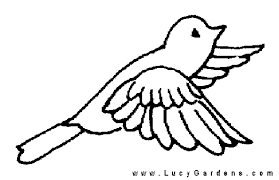 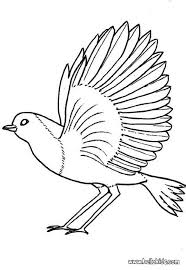 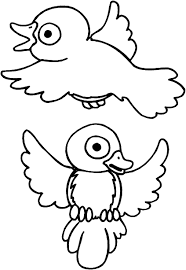 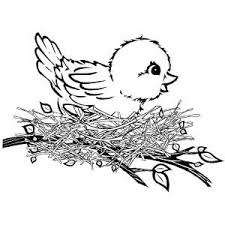 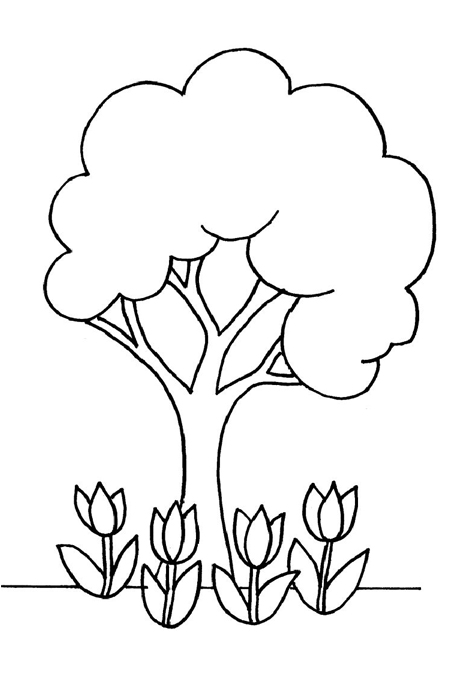 العلامة الكلية1النتاجعلامة الطالبالتقييم اللفظي                (جيد، جيد جداً، ممتاز)